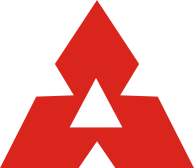 蒲县十七所学校避雷设备安装安装工程项目编号：1410332024AGK00027招标文件采 购 人: 蒲县教育科技局代理机构: 山西汇鑫磊招标代理有限公司编 制 日 期：二〇二四年四月目      录第一章  招标公告一、项目基本情况项目名称：蒲县十七所学校避雷设备安装安装工程项目编号：1410332024AGK00027采购方式：公开招标 预算金额：476.17451万元最高限价：476.17451万元工程内容：蒲县十七所学校避雷设备安装，具体内容详见商务技术要求。工期：2个月建设地点：蒲县十七所学校质量标准：达到验收合格标准本项目不接受联合体投标。二、申请人的资格要求：1、满足《中华人民共和国政府采购法》第二十二条规定；（1）具有独立承担民事责任的能力；（2）具有良好的商业信誉和健全的财务会计制度；（3）具有履行合同所必需的设备和专业技术能力；（4）有依法缴纳税收和社会保障资金的良好记录；（5）参加政府采购活动前三年内，在经营活动中没有重大违法记录；（6）法律、行政法规规定的其他条件。2、落实政府采购政策需满足的资格要求：本项目专门面向中小企业采购； 3、本项目的特定资格要求：投标人须具有建筑工程施工总承包叁级及以上资质，具有安全生产许可证、有效的营业执照；拟派项目经理须具有建筑工程专业贰级及以上建造师注册证书，并具有有效的项目经理安全考核B证，且未担任其他在施建设工程项目的项目经理；技术负责人资格须具备相关专业中级及以上技术职称。 4、单位负责人、法定代表人为同一人或者存在控股、管理关系的不同单位，不得参加同一标段投标或者未划分标段的同一招标项目投标；三、获取招标文件时间：2024年04月03日至2024年04月10日，每日上午00：00至12：00，下午12：30至23：59（北京时间，法定节假日除外）地点：山西政采云平台方式：线上获取四、投标文件提交1.电子投标文件递交及格式要求：投标文件递交截止时间前在山西政采云平台完成递交（上传），递交截止时间前未完成上传的，视为撤回文件，投标人自行承担责任。2.递交投标文件截止时间：2024年04月23日09时00分（北京时间）   五、开启时间：2024年04月23日09时00分（北京时间）地点：山西政采云平台线上开启六、公告期限自本公告发布之日起5个工作日。七、其他补充事宜针对本项目的质疑需一次性提出，多次提出将不予受理。发布媒介：本项目公告在《中国山西政府采购网》、《全国公共资源交易平台（山西省·临汾市）发布。八、凡对本次采购提出询问，请按以下方式联系1.招标人信息名    称：蒲县教育科技局地    址：蒲县北关联 系 人：史艳枝电    话：139940218632、采购代理机构信息采购代理机构：山西汇鑫磊招标代理有限公司地        址：临汾市平阳国际A座4层408室项目联系人：田女士、张先生电        话：134671375103、项目负责人：景丹丹、张鸿磊电　　  话：13467137510监督电话：0357-2059999第二章   投标人须知前附表注：本表内容与投标人须知内容不一致的，以本表内容为准。第三章  投标人须知一、总则1. 适用范围本招标文件适用于本次招投标活动全过程。2. 定义2.1 “招标人” 指蒲县教育科技局。2.2“采购代理机构”是山西汇鑫磊招标代理有限公司。2.3“潜在投标人”指符合本招标文件各项规定的合格投标人。2.4“投标人”指符合本招标文件规定并参加投标的投标人。2.5“中标投标人”是指经评标委员会评审、招标人确定，最终中标的投标人。2.6“货物”指本招标文件中所述所有货物。2.7“工程”指招标文件所表述的投标人须向招标人提供的工程和应当履行的承诺和义务。2.8 “服务”指招标文件所表述的投标人须向招标人提供的服务和应当履行的承诺和义务。2.9“欺诈行为”是指为了影响采购过程或合同实施过程虚报、谎报、隐瞒事实，以假充真，以次充好，虚假承诺，损害国家公共利益的行为。2.10 本招标文件各章规定的期间以时、日、月、年计算。期间开始的时和日，计算在期间内；3. 合格投标人的资格条件3.1 具有本项目实施能力，符合、承认并承诺履行本招标文件各项规定的国内投标人均可参加投标。3.2 投标人必须是已在中国境内依法登记注册并仍有效存续的投标人。3.3 投标人应当遵守我国的有关法律、法规，具备《中华人民共和国政府采购法》第二十二条规定，《中华人民共和国政府采购法实施条例》第十七条的规定条件和本项目所需的条件。具体为：A 具有独立承担民事责任的能力；B 具有良好的商业信誉和健全的财务会计制度；C 具有履行合同所必需的设备和专业技术能力；D 具有依法缴纳税收和社会保障资金的良好记录；E 参加此项招标活动前三年内，在经营活动中没有重大违法记录；F 法律、行政法规规定的其他条件。G 本项目不接受联合体投标3.4具有法人资格且与其他法人具有控股关联关系的投标人的特别规则如下：与招标人存在利害关系可能影响招标公正性的法人、其他组织或者个人，不得参加投标；单位负责人为同一人或者存在控股、管理关系的不同单位，不得参加同一包或者未分包的同一招标项目投标；否则，相关投标均无效。3.5落实政府采购政策需满足的资格要求：见投标人须知前附表；3.6本项目的特定资格要求：见投标人须知前附表。4. 投标费用投标人应当承担所有与准备和参加投标有关的费用，代理机构和招标人在任何情况下均无义务和责任承担这些费用。5. 通知对与本项目有关的通知，招标代理机构将以在本次招标公告刊登的媒体上发布公告的形式通知获取了投标文件的投标人，投标人未及时关注信息而导致延误的情形，招标代理机构不因此承担任何责任，有关的招标活动可以继续有效地进行。二、招标文件6. 招标文件的内容招标文件由下列内容组成：第一章 招标公告；第二章 投标人须知前附表；第三章 投标人须知；第四章 商务技术要求；第五章 评标标准和评分方法；第六章 政府采购合同格式；第七章 投标文件格式投标人应认真阅读招标文件中所有的条款、事项、格式和技术规范、参数及要求等。投标人没有按照招标文件要求提交全部资料，或者没有对招标文件在各方面都做出实质性响应，有可能导致其投标被拒绝或无效。7. 招标文件的澄清、质疑和修改7.1招标代理机构认为需要澄清或者修改的，将在招标文件要求提交投标文件截止时间15日前，在财政部门指定的政府招标信息发布媒体上发布更正公告，不足15日的顺延够15日。7.2 如延长投标截止时间和开标时间，招标代理机构将在招标文件要求提交投标文件截止时间3日前，在财政部门指定的政府招标信息发布媒体上发布变更公告。7.3 更正公告或变更公告在财政部门指定的政府招标信息发布媒体上发布后，所有潜在投标人应自行实时关注。更正公告或变更公告的内容为招标文件的必要组成章，对所有投标人均具有约束作用。7.4若潜在的投标人对招标文件有质疑或澄清，须在开标截止时间15日前向招标人或招标代理机构以书面形式提出，若投标人已参与投标并于开标后对招标文件提出质疑，将视为无效。三、投标文件     8. 投标文件的语言和计量单位8.1投标人未按投标文件的组成及相关要求编制的投标文件将按废标处理。8.2投标文件所使用的计量单位，必须使用国家法定计量单位。8.3投标人提交的投标文件（包括技术文件和资料的说明）以及投标人与招标代理机构就有关投标的所有来往函电均应使用中文简体字。	9. 投标文件的组成及相关要求9.1 投标文件分为资格证明文件和商务、技术文件。资格证明文件指投标人提交的证明其有资格参加投标的文件。商务、技术文件指投标人提交的能够证明其中标后有能力履行合同的文件和提供的服务符合招标文件规定的文件。本次招标，投标人应按投标人须知前附表规定提交资格证明文件和商务、技术文件内容（其中加★项目为必须）做出实质性响应的条款，若有缺失或无效，将作无效投标处理（具体填写要求及格式详见招标文件第七部分）。9.2 投标保证金9.2.1 投标人应提交的投标保证金金额和提交方式详见投标人须知前附表。未按要求提交投标保证金的，招标代理机构将拒绝接收投标人的投标文件。9.2.2 中标结果公告期满后，未中标的投标人的投标保证金将在5个工作日内予以退付。9.2.3 中标投标人与招标人签订政府采购合同后，招标代理机构将在5个工作日内将中标投标人的投标保证金予以退付。9.3投标报价9.3.1 所有投标报价均以人民币元为计算单位。只要投报了一个确定数额的总价，无论分项价格是否全部填报了相应的金额或免费字样，报价均被视为已经包含了但并不限于各项购买服务及其相关服务等的费用。在其它情况下，由于分项报价填报不完整、不清楚或存在其它任何失误，所导致的任何不利后果均应当由投标人自行承担。9.3.2 本次招标不接受可选择或可调整的投标和报价。9.3.3投标人应按“工程量清单” 的要求填写相应表格。9.3.4投标报价中的安全施工费、文明施工费、生活性临时设施费、税金等应当按照国家和省有关计价依据规定计取。9.3.5投标人在投标截止时间前修改投标函中的投标总报价，应同时修改“工程量清单 ”中的相应报价。9.3.6投标人对投标报价若有说明应在投标报价一览表显著位置注明，投标人按山西政府采购信息平台要求解密响应文件，同时公布投标人响应文件相关信息。9.3.7 投标的报价优惠承诺应对应投标报价一览表等提供相应的明细清单。除报价优惠承诺外，任何超出招标文件要求而额外赠送的其他形式的优惠，在评标时将不作为价格折算的必备条件。10. 投标内容填写说明10.1 投标人应详细阅读招标文件的全部内容。投标文件须对招标文件中的内容做出实质性和完整性的响应。10.2 投标人照搬照抄招标文件技术、商务要求，并未提供技术资料或提供资料不详的，评标委员会有权决定是否通知投标人限期进行书面解释或提供相关证明材料。该投标人在规定时间内未做出解释、做出的解释不合理或不能提供证明材料的，评标委员会有权作无效投标处理。10.3 投标文件应严格按照招标文件第二章投标人须知前附表的要求提交，有固定格式要求的须按第七章提供的统一格式逐项填写，不准有空项；无相应内容可填的项应填写“无”、“没有相应指标”等明确的回答文字。10.4 投标报价一览表应按要求格式统一填写。10.5 投标人必须保证投标文件所提供的全部资料真实可靠，并接受评标委员会对其中任何资料进一步审查的要求。10.6因投标文件字迹潦草、提交资料不清晰或表达不清楚所引起的不利后果由投标人承担。11.投标文件的有效期限本项目投标文件的有效期见投标人须知前附表，有效期短于该规定期限的投标文件投标无效。12.投标文件的签署12.1 组成投标文件的各种文件均应遵守本款规定。12.2 投标人在投标文件及相关文件的签订、履行、通知等事项的书面文件中的“单位盖章”、“印章”、“公章”等处均仅指与当事人名称全称相一致的标准公章，不得使用其它（如带有“专用章”等字样）的印章，电子投标文件应按投标文件格式要求制作及签字盖章，并逐页加盖投标人公章（当页有投标人公章的则不必重复盖章），否则将作为无效投标处理。本项所述印章（盖章、签章、公章、签字等）均指电子印章（电子签章）。四、投标文件的递交     13 . 投标文件的密封及标记（本项内容仅限存档纸质文件，电子文件由投标客户端制作加密提交）纸质投标文件应按以下方法密封： 投标人需将投标文件及投标人认为有必要提交的其他资料按照投标人须知前附表的要求进行密封。14．投标截止时间投标文件须按照招标文件规定的投标时间、地点送达。在投标截止时间后送达的投标文件，招标代理机构将拒绝接收投标人的投标文件。15．投标文件的补充、修改和撤回15.1投标人在投标文件上传截止时间前，可以对投标文件进行补充、修改，补充、修改的内容作为投标文件的组成部分。补充、修改内容需在“政采云系统”中加密上传，未进行上传的补充、修改内容无效。 15.2补充、修改的内容应当按照招标文件要求签署、盖章，否则，按无效处理。15.3在投标文件上传截止时间之后，投标人不得对其已上传的投标文件（含补充、修改）进行撤回。五、开标16. 开标及其有关事项16.1投标人不足三家的，系统自动废标。16.2上传投标文件截止时间后，由采购代理机构发出解密指令，并对投标文件开启（解密）活动现场进行全程录音录像，录音录像应当清晰可辨，音像资料作为采购文件一并存档。 投标人在系统中发出指令后30分钟内进行解密。16.3评标小组成员和参与评审的采购人代表不得参加投标文件开启（解密）活动。16.4投标人在政府采购业务执行信息化系统中自行查看开标结果，并进行确认，在30分钟内未进行签字确认的，系统默认为已确认开标结果。16.5开启（解密）过程，采购人、采购代理机构相关工作人员有需要回避的情形的，应主动提出回避。六、评标程序和要求17. 组建评标委员会17.1 招标代理机构根据政府招标有关法律法规和本招标文件的规定，结合本招标项目的特点组建评标委员会，其中经济、技术等方面的专家不少于三分之二。17.2 招标人或招标代理机构就招标文件征询过意见的专家,不得作为评标专家参加评标，招标人不得以专家身份参与评标，招标代理机构工作人员不得参加评标。18. 投标文件初审18.1 投标文件初审包括资格性检查和符合性检查。评标委员会对投标文件的判定,只依据投标文件内容本身。18.2 资格性检查：招标人或招标代理机构会依据法律法规和招标文件的规定，对各投标人投标文件中的资格证明、投标保证金等进行审查，以确定投标人是否具备投标资格。经审查如果投标人投标文件中资格不符合招标文件要求的资格条件的，将作无效投标处理。18.2.1合格投标人不足3家的，不得评标。18.2.2招标人或招标代理机构将对投标人的信用记录（在采购平台评标，以平台查询为准）进行审查。投标人存在不良信用记录的，其响应将被认定为无效投标。不良信用记录指：投标人在中国政府采购网（www.ccgp.gov.cn）被列入政府采购严重违法失信行为记录名单，在“信用中国”网站（www.creditchina.gov.cn）被列入失信被执行人、重大税收违法案件当事人名单，以及存在《中华人民共和国政府采购法实施条例》第十九条规定的行政处罚记录。其响应将被认定为无效投标。18.2.3查询及记录方式：在山西省政府采购网-采购平台网上评标的项目，查询流程以平台要求为准。如其他情况，由招标代理机构经办人将查询网页打印，资审人员签字并存档。18.3 符合性检查：由评标委员会依据招标文件的规定，从投标文件的有效性、完整性和对招标文件的响应程度进行审查，以确定是否对招标文件的实质性要求作出响应，投标人未按招标文件要求做出实质性响应，评标委员会将作无效投标处理；通过符合性审查的投标人数量不足3家的，不得作进一步的比较和评价。18.4实质上响应的投标是指与招标文件的主要条款、条件和规格相符，没有重大偏离或保留。18.5 审查中，对明显的文字和计算错误按下述原则处理：A 如果正本与副本不一致，以正本为准（电子文件不分正副本）；B 如果大小写金额不一致的，以大写金额为准；总价金额与按单价汇总金额不一致的，以单价金额计算结果为准；单价金额小数点有明显错误的，应以总价为准，并修改单价； C 调整后的数据应对投标人具有约束力。18.6评标委员会成员对需要共同认定的事项存在争议的，应当按照少数服从多数的原则作出结论。持不同意见的评标委员会成员应当在评审报告上签署不同意见及理由，否则视为同意评审报告。19. 投标的澄清19.1 评标委员会有权要求投标人对投标文件中含义不明确、同类问题表述不一致或者有明显文字和计算错误等内容作必要的澄清、说明或者纠正。该要求应当采用书面形式,并由评标委员会专家共同签字确认。19.2 投标人必须按照评标委员会要求的内容和时间做出书面答复，该答复须经法定代表人或投标人代表签字认可，将作为投标文件内容的一章。澄清、说明或者纠正不得超出投标文件的范围或者改变投标文件的实质性内容。19.3 如评标委员会一致认为某个投标人的报价明显不合理，有降低质量、不能诚信履行或者是价格虚高、物无所值等情形时，评标委员会有权决定是否通知投标人限期进行书面解释或提供相关证明材料。该投标人在规定期限内未做出解释、做出的解释不合理或不能提供证明材料的，评标委员会可作无效投标处理。20 . 比较与评价评标委员会只对资格性检查和符合性检查合格的投标文件进行评价和比较；评审应严格按照招标文件中规定的评标标准、方法和中标条件进行。21 . 报价合理性审查评标委员会须对各投标人的报价进行合理性审核，如评标委员会一致认为某个投标人的报价明显不合理，有降低质量、不能诚信履行的可能时，评标委员会有权决定是否通知投标人限期进行书面解释或提供相关证明材料。若已要求，而该投标人在规定期限内未做出解释、做出的解释不合理或不能提供证明材料的，评标委员会有权拒绝该报价。22. 评审复核评标委员会要对评审数据进行校对、核对，对畸高、畸低的重大差异评分进行复核；要对评分汇总情况进行复核，特别是对排名第一的、报价最低的、投标或相应文件被认定为无效的情形进行重点复核。22. 推荐中标候选投标人名单评标委员会根据详细评审结果按得分由高到低顺序排列中标候选投标人，推荐中标候选人。得分相同的，按投标报价由低到高顺序排列。得分且投标报价相同的，按技术指标优劣顺序排列。编写评标报告评标委员会组长根据全体评标成员签字的原始记录和评标结果编写评标报告，并由全体评标成员共同签字确认。评标过程保密开标之后，直到授予中标人合同止，凡是属于审查、澄清、评价和比较投标的有关资料以及授标意向等，均不得向投标人或其他与评标无关的人员透露。25. 关于投标人瑕疵滞后发现的处理规则无论基于何种原因，各项本应作拒绝投标和无效投标处理的情形，即便未被及时发现而使该投标人进入初审、详细评审或其它后续程序，包括已经签约的情形，一旦被发现存在上述情形，招标代理机构有权依法采取相应的纠正或补救措施。一旦此前评议结果被取消，其相关的一切损失均由该投标人承担。26. 招标项目废标26.1 在评标过程中，评标委员会发现有下列情形之一的，应对招标项目予以废标：A 符合专业条件的投标人或者对招标文件作实质响应的投标人数量不足3家的；B 投标人的报价均超过招标预算的；C 出现影响招标公正的违法、违规行为的；D 因重大变故，招标任务取消的。招标项目废标后，评标委员会应做出书面报告。26.2 废标后，招标代理机构将在财政部门指定的媒体上发布废标结果公告，并依法重新组织招标活动。26.3投标截止时间结束后参加投标的投标人不足三家,或在评标期间出现对招标文件作出实质响应的投标人不足三家情形的，招标代理机构将视具体情况报告政府招标监管部门，按政府招标监管部门答复的意见改为其他方式继续招标。七、签订合同27．中标通知27.1 中标投标人确定后,招标代理机构将在刊登本次招标公告的媒体上发布中标公告，并以书面形式向中标人发出中标通知书，但该中标结果的有效性不依赖于未中标的投标人是否知道中标结果。中标通知书对招标人和中标人具有同等法律效力。中标通知书发出以后，招标人改变中标结果或者中标投标人放弃中标，应当承担相应的法律责任。27.2 中标通知书是合同的组成部分。28．签订合同28.1 中标人应在接到中标通知书30日内与招标人签订合同。28.2 中标人应按照招标文件、投标文件及评标过程中的有关澄清、说明或者补正文件的内容与招标人签订合同。中标人不得再与招标人签订背离合同实质性内容的其它协议或声明。八、中标服务费　　29.本次中标服务费按照国家标准收取。九、保密和披露30. 保密投标人自获取招标文件之日起，须承诺承担本招标项目下保密义务，不得将因本次招标获得的信息向第三人外传。31 . 披露31.1 招标代理机构有权将投标人提供的所有资料向有关政府部门或评审标书的有关人员披露。31.2 在招标代理机构认为适当时、国家机关调查、审查、审计时以及其他符合法律规定的情形下，招标代理机构无须事先征求投标人/中标人同意而可以披露关于招标过程、合同文本、签署情况的资料、投标人/中标人的名称及地址、投标文件的有关信息以及补充条款等，但应当在合理的必要范围内。对任何已经公布过的内容或与之内容相同的资料，以及投标人/中标人已经泄露或公开的，无须再承担保密责任。十、询问和质疑32. 询问投标人对政府招标活动事项、招标文件有询问或疑问的，可以口头或书面形式向招标代理机构提出询问，招标代理机构应当及时做出答复，但答复的内容不得涉及商业秘密。32.1招标程序受《中华人民共和国政府采购法》和相关法律法规的约束，并受到严格的内部监督，以确保授予合同过程的公平公正。32.2投标人对招标文件条款或技术、商务参数有异议的，应当在开标前通过澄清或修改程序提出。32.3投标人对采购事项有疑问的，可以向采购代理机构提出询问。33. 质疑33.1 招标程序受《中华人民共和国政府采购法》和相关法律法规的约束，并受到严格的内部监督，以确保授予合同过程的公平公正。33.2 投标人认为招标过程和中标结果使自己的权益受到损害的，可以在知道或者应知其权益受到损害之日起七个工作日内，以书面形式向招标代理机构提出质疑。33.3投标人已经参与了投标，并于开标后对招标文件提出质疑的，其质疑应当被视为无效质疑。33.4 质疑应书面向招标代理机构提出，质疑函须经法定代表人签字并加盖公章。33.5 按照“谁主张、谁举证”的原则，质疑时应当提供相关证明材料。质疑材料按照一式二份提供。33.6 有下列情形之一的，属于无效质疑，招标代理机构可不予受理：A 未在有效期限内提出质疑的；B 质疑未按格式要求以书面形式提出的；C 质疑函没有法定代表人签署并加盖单位公章的；D 质疑事项已经进入投诉或者诉讼程序的；E 其它不符合受理条件的情形。33.7 招标代理机构将在收到书面质疑后7个工作日内作出答复或相关处理决定，并以书面形式通知质疑投标人和其他有关投标人。33.8 投标人进行虚假和恶意质疑的，招标代理机构可以提请政府招标监管部门将其列入不良记录名单，在一至三年内禁止参加政府招标活动，并将处理决定在相关政府招标媒体上公布。33.9投标人对招标代理机构的答复不满意以及招标代理机构未在规定的时间内做出答复的，可以在答复期满后15个工作日内向政府招标监管部门进行投诉。未参与上述所质疑项目采购活动的投标人不得提出质疑。33.10招标人接收质疑函的信息：方    式：线上联系电话：同公告通讯地址：同公告33.11采购代理机构接收质疑函的信息：方    式：线上联系电话：同公告通讯地址：同公告33.12质疑应当以电子文件形式提出。格式见《政府采购质疑和投诉办法》（财政部令第94号）附件范本，可在山西政府采购平台下载。投标人提出质疑应当提交质疑函和必要的证明材料。质疑函应当包括下列内容：33.12.1投标人的姓名或者名称、地址、邮编、联系人及联系电话；33.12.2质疑项目的名称、编号；33.12.3具体、明确的质疑事项和与质疑事项相关的请求；33.12.4事实依据；33.12.5必要的法律依据；33.12.6提出质疑的日期。十一、投标人违规处罚34. 投标人有下列情形之一的，中标、中标无效，招标代理机构将提请政府招标监管部门，依据政府采购法律法规的规定做出处理。 A提供虚假材料谋取中标的； B 采取不正当手段诋毁、排挤其他投标人的； C 与招标人、其他投标人恶意串通的； D 开标后投标人撤回其投标的；E 在评标期间，影响招标代理机构或评标委员会正常履行职责的；F 中标后未按本招标文件规定签约或与招标人订立背离合同实质性内容的其它协议的； G 投标人未按招标文件规定和合同约定履行义务的；H 法律法规规定的其他事项。第四章  商务、技术要求（一）商务要求项目名称：蒲县第一中学校新校区建设项目设施设备安装工程项目编号：1410332024AGK00027采购方式：公开招标 预算金额：476.17451万元最高限价：476.17451万元。报价要求：报价不得高于采购预算价工期：2个月质量标准：达到验收合格标准付款方式：签订合同时双方约定（二）技术要求1、本项目施工场地（现场）具体地理位置：蒲县县直幼儿园、蒲县高级中学、蒲县职业中学、蒲县第一中学、克城镇中心幼儿园、克城小学、克城中学、北关小学、城关小学、东关幼儿园、黑龙关小学、  黑龙关中心幼儿园、后堡小学、鹿城小学、昕水幼儿园、乔家湾中心幼儿园、乔家湾小学等十七所学校。2、本工程施工场地（现场）已经具备施工条件。3、承包人被认为已在本工程招标阶段踏勘现场时充分了解本工程现场条件和周围环境，并已在其招标时就此给予了充分的考虑。4、主要建设内容：对蒲县17个学校内建筑的总配电箱进线处、层分配电箱、监控室配箱、计算机室配电箱、电锅炉配电箱等重要房间的配电箱处均安装避雷设备进行保护，并做接地系统，具体内容详见清单及图纸。5、承包范围：清单和图纸的全部内容（本项目清单及图纸请登录山西省政采云平台项目附件部分下载）。6、质量标准：达到验收合格标准。（三）售后要求1、投标人对项目组织实施机构的具体方案，对售后保障、应急处理方案、进度安排及交付标准等的服务承诺；2、供货范围：包括货物的供应、运输、安装调试、技术培训及售后服务等；3、质保期：验收合格后一年；4、供应商提供的产品在安装调试过程中，应无偿协助解决安装、调试中出现的问题；（四）其他未尽事宜，以签订正式《合同》时由双方协商解决。第五章  评标标准和评分方法1  评标办法1.1本次采用综合评分法。综合评分法，是指在最大限度地满足招标文件实质性要求前提下，按照招标文件中规定的各项因素进行综合评审后，以评标总得分最高的投标人作为中标人。2  投标文件的初审2.1 资格性审查。依据法律法规和招标文件的规定，对投标文件中的资格证明、投标保证金等进行审查，未通过资格性审查的投标文件按无效处理。2.2符合性审查。依据招标文件的规定，从投标文件的有效性、完整性和对招标文件的响应程度进行审查，以确定是否对招标文件的实质性要求做出响应。2.3实质性响应是指投标文件与招标文件要求的全部条款、条件相符，没有重大偏离或保留。所谓重大偏离或保留是指投标内容未完全响应招标文件第四章商务技术要求及投标人须知前附表中的内容。2.4评标委员会只根据投标文件本身的内容来判定投标文件的响应性，而不寻求外部的证据。投标人不得通过修正或撤销不符合要求的偏离或保留从而使其投标文件成为实质性响应的投标。3  投标文件的澄清3.1评标委员会可以要求投标人对投标文件中不构成重大或实质性偏差的、微小的、非正规的或不规则（规范）的地方进行澄清。3.2评标委员会发现投标人的报价可能低于投标货物成本时，有权要求投标人作出书面澄清或提供相关证明材料。3.3评标委员会要求投标人澄清的事项，投标人应按照通知的时间和地点由法定代表人或其全权代理人在规定时间内向评标委员会做出明确答复。3.4投标人对澄清问题的说明或答复，应以书面形式（《投标人答复澄清事项文件》）提交给评标委员会，并由法定代表人或其全权代理人签字（并加盖投标人公章）。3.5投标人的澄清不得改变其投标文件的实质性内容。 3.6投标人的澄清文件是其投标文件的组成章。4  投标文件的评价与比较4.1评标委员会只对实质性响应招标文件要求的投标文件进行综合评价和比较。4.2评标时除投标价格因素外应考虑下列因素：（1）整体服务水平、质量情况；（2）供货期限及施工工期；（3）投标人的技术支持能力和各种服务能力；（4）对招标文件中付款条件的响应性；（5）投标人的业绩情况；（6）投标人的综合实力和信誉；（7）投标人是否能保质、保量、准确、全面完成本项目。5  投标文件的初审内容5.1资格性审查的内容及标准说明：（1）提供的扫描件材料须有效、完整、加盖电子CA章。否则，响应无效。（2）资格审查的内容若有一项未提供或达不到审查标准，将导致其不具备响应资格，且不允许在开启后补正。（3）依法免税或不需要缴纳社保金的投标人，应提供相应的文件证明，扫描件必须清晰、真实、有效。（4）未通过资格性审查的投标文件按无效处理。5.2符合性审查内容及标准说明：（1）符合性审查的内容，经评审小组认定存在重大偏离的，将导致响应无效。（2）审查时，对特殊情况的处理评审小组要遵循招标文件第三章 投标人须知第18.6条规定的原则。（3）未通过符合性审查的投标文件按无效处理。6  评分细则（满分100分）第六章  政府采购合同格式（范本）招标人（甲方）：投标人（乙方）：投标人           在山西汇鑫磊招标代理有限公司组织的           （项目名称） 公开招标中中标，经双方协商一致，签订本合同。一、项目概况    （一）项目编号：                    （二）项目名称：                                             （三）工程内容：                                              （四）预算价：                                                二、合同总金额:人民币（大写）：      （小写）：此价格为合同执行不变价，不因国家政策变化而变化。三、承诺乙方向甲方承诺：                                               四、服务及付款方式工期：                                                     工程地点：                                                     付款方式：                                                                                              五、交验交验地点：                                                             六、甲方责任1、                                                                   2、                                                                   七、乙方责任1、                                                                   2、                                                                   八、违约责任1、                                                                     2、                                                               九、不可抗力甲乙双方的任何一方由于不可抗力的原因不能履行合同时，应及时向对方通报不能履行或不能完全履行理由；在取得有关主管机关证明以后，允许延期履行、部分履行或者不履行合同，并根据情况可部分或全部免予承担违约责任。十、争议解决甲乙双方在执行合同中发生争议，应通过协商解决。如协商不成，可以向合同签署所在地法院提出诉讼。十一、合同生效及其他1、合同由甲、乙双方代表印鉴确认后，即行生效。2、本合同通过政采云平台在线签订。3、合同执行过程中出现的未尽事宜，双方在不违背合同的前提下协商解决。协商结果以“纪要”形式作为合同附件，与合同具有同等效力。十二、下列文件为本合同不可分割部分1、招标文件2、投标文件3、投标人所做的其他承诺4、中标通知书招标人（章）：                              投标人（章）：            法人代表：                                 法人代表：                委托代理人：                               委托代理人：               地 址：                                    地 址：                   电 话：                                    电 话：                    开户银行：                                 开户银行：                账 号：                                    账 号：                      日 期：    年    月    日                  日 期：    年    月    日 第七章  投标文件格式一、投标人提交文件须知1.投标人应严格按照本招标文件第二章投标人须知前附表中内容及顺序编排投标文件，编排中涉及本章内容的，应按照本章提供的内容和格式填写提交，混乱的编排导致投标文件被误读或查找不到，后果由投标人自行承担。2.所附表格中要求回答的全部问题和信息都必须正面回答。3.本资格声明的签字人应保证全部声明和问题的回答是真实的和准确的。4.评标委员会将应用投标人提交的资料并根据自己的判断，决定投标人履行合同的合格性及能力。5.投标人提交的材料将被妥善保存，但不退还。6.全部文件应按投标人须知中规定的语言和份数提交。二、投标文件格式及排版顺序封面格式（正/副）本(项目名称)项目项目编号：投标文件投标人单位名称：        （加盖公章）法定代表人：（签字或盖章）年   月   日目录格式目  录资格证明文件1、投标人代表证明2、具有独立承担民事责任的能力3、具有健全的财务会计制度4、具有依法缴纳税收、社会保障资金的良好记录5、具有履行合同的能力6、参加政府采购活动前三年内，在经营活动中没有重大违法记录7、单位负责人为同一人或者存在直接控股、管理关系的不同投标人，不得参加同一合同项下的政府采购活动8、本项目要求的其他特定资格条件9、响应保证金的交纳证明复印件及基本存款账户开户许可证10、中小企业声明函商务、技术文件1.投标函2.投标报价一览表3.已标价工程量清单4.近三年类似项目业绩一览表5.商务、技术偏离表6.服务方案7.施工组织设计8.售后服务承诺书9.投标人认为需要提供的其他商务、技术材料说明：投标文件须按上述内容编制，有固定格式的按后附格式编制，无格式的自拟。资格证明文件（一）投标人代表证明法定代表人身份证明书单位名称：                                       单位性质：                                       地    址：                                         成立时间：    年    月    日经营期限：    年    月    日至    姓    名：               性  别：                身份证号：               职  务：                系       （投标人名称）          的法定代表人。特此证明。投标人：                        （加盖公章）法定代表人：                  （签字或盖章）日　期： 年    月    日附法定代表人有效的身份证正反两面 法定代表人授权委托书   山西汇鑫磊招标代理有限公司：    本授权委托书声明：注册于             （投标人住址）的               （投标人名称）法定代表人            （法定代表人姓名、职务、身份证号）代表本公司授权            （投标人代表姓名、职务、身份证号）为本公司的合法代理人，就贵方组织的             项目，项目编号：        ，以本公司名义处理一切与之有关的事务。本授权书于    年  月  日签字生效，特此声明。投标人：                      （加盖公章）法定代表人：                  （签字或盖章）  委托代理人：                  （签字或盖章）日　期： 年    月    日附投标人代表有效的身份证正反两面注：如投标人代表是法定代表人本人可自行删除此项。（二）具有独立承担民事责任的能力提供投标人有效的营业执照，或事业单位法人证书，或自然人身份证明，或其他非企业组织证明独立承担民事责任能力的文件扫描件；投标人具有独立承担民事责任的能力的承诺函  采购代理机构名称  ：本投标人现参与贵公司组织的           项目（项目编号：        ）的采购活动。依据招标文件相关规定，现郑重承诺：我方具有有效的营业执照或事业单位法人证书或自然人身份证明或其他非企业组织证明文件及有效的开户许可证，能独立承担民事责任的能力。基本信息如下：名称为：            ，统一社会信用代码为：           ；法定代表人（负责人）为：           ；营业期限为:               ；基本开户银行为：             ；账号为：               。以上承诺信息如有虚假或隐瞒，我方愿意承担一切后果，并不再寻求任何旨在减轻或免除法律责任的辩解。 特此承诺。投标人名称：                   （法人电子签章）                  法定代表人（负责人）或投标人代表：       （签字或签章）                            日      期：（三）具有健全的财务会计制度提供2022年度由具备审计资格的第三方出具的财务审计报告（成立不足一年的需提供基本账户开户银行出具的资信证明）；投标人具有良好的商业信誉和健全的财务会计制度的承诺函  采购代理机构名称  ：本投标人现参与贵公司组织的          项目（项目编号：         ）的采购活动。依据招标文件相关规定，现郑重承诺：我方具有通过具备审计资格的第三方出具的2022年度合格且有效的财务审计报告或在基本户开户银行出具的无不良记录资信证明等文件。商业信誉良好，财务制度健全。以上承诺信息如有虚假或隐瞒，我方愿意承担一切后果，并不再寻求任何旨在减轻或免除法律责任的辩解。 特此承诺。投标人名称：                   （法人电子签章）                     法定代表人（负责人）或投标人代表：     （签字或签章）                            日      期：（四）具有依法缴纳税收、社会保障资金的良好记录（1）提供近三个月内任意一月缴纳任意一项税种（增值税、营业税、企业所得税、印花税等税种）的凭据；如依法免税，则须提供相应文件证明其依法免税。（扫描件或影印件须加盖投标人公章）。（2）社会保险登记证，或近三个月内任意一月缴纳任意一项社会保险（养老保险、医疗保险、工伤保险、失业保险）的凭据（专用收据或社会保险缴纳清单或银行代收的凭据），或能证明已缴纳社会保险的其他材料。（扫描件或影印件须加盖投标人公章）。投标人具有依法缴纳税收和社会保障资金的良好记录的承诺函  采购代理机构名称  ：本投标人现参与贵公司组织的              项目（项目编号：        ）的采购活动。依据招标文件相关规定，现郑重承诺：我方在参加本次采购活动前严格依法缴纳税收或依法享受国家免税优惠政策，并依法给单位职工缴纳社会保障金或具有依法不需要缴纳社会保障资金的证明文件。以上承诺信息如有虚假或隐瞒，我方愿意承担一切后果，并不再寻求任何旨在减轻或免除法律责任的辩解。 特此承诺。投标人名称：                   （法人电子签章）                     法定代表人（负责人）或投标人代表：     （签字或签章）                            日      期：（五）具有履行合同的能力投标人履行合同能力的承诺投标人具有履行合同所必需的设备和专业技术能力承诺函  采购代理机构名称  ：本投标人现参与贵公司组织的            项目（项目编号：       ）的采购活动。依据招标文件相关规定，现郑重承诺：我方具备履行合同所必需的设备和专业技术能力。以上承诺信息如有虚假或隐瞒，我方愿意承担一切后果，并不再寻求任何旨在减轻或免除法律责任的辩解。 特此承诺投标人名称：                   （法人电子签章）                     法定代表人（负责人）或投标人代表：    （签字或签章）                            日      期：（六）参加政府采购活动前三年，在经营活动中没有重大违法记录格式无违法记录声明本投标人现参与            项目（项目编号：           ）的采购活动，在参加本次政府采购活动前三年内，在经营活动中没有重大违法记录（因违法经营受到刑事处罚或者责令停产停业、吊销许可证或者执照、较大数额罚款等行政处罚。），在磋商前查询了在信用中国网（http://www.creditchina.gov.cn）中的信用信息，本公司未列入失信被执行人、重大税收违法案件当事人、政府采购严重违法失信行为记录名单；查询了在中国政府采购网（http://www.ccgp.gov.cn）中的政府采购严重违法失信行为信息，本公司未列入政府采购严重违法失信行为记录名单。如上述声明不真实，愿意按照政府采购有关法律法规的规定接受处罚。特此声明                   投标人：         （法人电子签章）                                             年  月  日提供投标人在“信用中国”网站（www.creditchina.gov.cn）失信被执行人、重大税收违法案件当事人、政府采购严重违法失信行为的查询记录情况（查询时间必须为采购公告发布后）；提供投标人在中国政府采购网（http://www.ccgp.gov.cn）政府采购严重违法失信行为的查询记录情况（查询时间必须为采购公告发布后）。（七）单位负责人为同一人或者存在直接控股、管理关系的不同投标人，不得参加同一合同项下的政府采购活动格式  采购代理机构名称  ：本投标人现参与贵公司组织的              项目（项目编号：        ）的采购活动。依据招标文件相关规定，现郑重承诺：与单位负责人为同一人或者存在直接控股、管理关系的不同投标人，不得参加同一合同项下的政府采购活动的情形。 以上承诺信息如有虚假或隐瞒，我方愿意承担一切后果，并不再寻求任何旨在减轻或免除法律责任的辩解。 特此承诺。投标人名称：                   （法人电子签章）              法定代表人（负责人）或投标人代表：     （签字或签章）                                       日      期：（八）本项目其他特定资质条件投标人须具有建筑工程施工总承包叁级及以上资质，具有安全生产许可证、有效的营业执照；拟派项目经理须具有建筑工程专业贰级及以上建造师注册证书，并具有有效的项目经理安全考核B证，且未担任其他在施建设工程项目的项目经理；技术负责人资格须具备相关专业中级及以上技术职称。（九）保证金的交纳情况及开户许可证提供响应保证金交纳证明复印件；提供投标人基本存款账户开户许可证或基本存款账户信息证明扫描件。（十）中小企业声明函格式中小企业声明函本公司郑重声明，根据《政府采购促进中小企业发展管理办法》（财库﹝2020﹞46 号）的规定，本公司（参加（单位名称）的（项目名称、包号）采购活动，服务全部由符合政策要求的中小企业承接。相关企业具体情况如下： 1. （标的名称） ，属于       行业；承接企业为（企业名称），从业人员    人，营业收入为    万元，资产总额为   万元，属于     （中型企业、小型企业、微型企业）； ……以上企业，不属于大企业的分支机构，不存在控股股东为大企业的情形，也不存在与大企业的负责人为同一人的情形。本企业对上述声明内容的真实性负责。如有虚假，将依法承担相应责任。 企业名称（法人电子签章）： 日 期：注：从业人员、营业收入、资产总额填报上一年度数据，无上一年度数据的新成立企业可不填报。商务、技术文件一、投标函投  标  函山西汇鑫磊招标代理有限公司：                       (投标人全称)授权       (投标人代表姓名)            (职务)为我方代表，参加贵方组织的                    (项目名称、项目编号)招标的有关活动，并对此项目进行投标报价：1、我方愿以人民币（大写）              （¥         元）报价；按照招标文件要求及合同约定完成本项目。2、我方同意在本项目招标文件中规定的投标文件有效期             （自递交投标文件截止之日起计算）遵守本投标文件中的承诺且在此期限期满之前均具有约束力。3、我方承诺已经具备《中华人民共和国政府采购法》《中华人民共和国政府采购法实施条例》中规定的参加政府采购活动的投标人应当具备的全部条件。4、提供投标须知规定的全部投标文件，包括投标文件正本、副本、开标报价一览表。5、按招标文件要求提供和交付的货物和服务的投标报价详见开标报价一览表。6、我方承诺：完全理解投标报价超过开标后公布的预算金额时，导致投标无效。7、保证忠实地执行双方所签订的合同，并承担合同规定的责任和义务。8、承诺完全满足和响应招标文件中的各项商务和技术要求，若有偏差，已在投标文件偏离表中予以明确特别说明。9、保证遵守招标文件的所有规定。10、保证在投标截止时间前，对所递交的投标文件进行补充、修改或者撤回时，我方会以书面形式通知招标代理机构，否则可视为无效。11、对贵方以书面(包括书面材料、信函、传真、电子邮件等)或以在本次招标公告刊登的媒体上发布的公告或与本项目有关的通知，我方会立即予以回复确认。若因登记有误或线路故障等其他原因导致通知延迟送达或无法送达，责任由我方自负。12、如果在开标后规定的投标有效期内撤回投标，我方的投标保证金可被贵方没收。13、我方完全理解贵方不一定接受最低价的投标或收到的任何投标。14、我方愿意向贵方提供任何与本项投标有关的数据、情况和技术资料。若贵方需要，我方愿意提供一切承诺的证明材料。15、我方已详细审核全部投标文件，包括投标文件修改书（如有的话）、参考资料及有关附件，确认无误。16、我方承诺：招标人若需追加招标本项目招标文件所列货物及相关服务的，在不改变合同其他实质性条款的前提下，按相同或更优惠的折扣率保证供货。17、我方承诺接受招标文件中第六章政府采购合同格式的全部条款且无任何异议。18、我方将严格遵守《中华人民共和国政府采购法》《中华人民共和国政府采购法实施条例》的有关规定，若有下列情形之一的，将被处以招标金额5‰以上10‰以下的罚款，列入不良行为记录名单，在一至三年内禁止参加政府招标活动；有违法所得的，并处没收违法所得；情节严重的，由工商行政管理机关吊销营业执照；构成犯罪的，依法追究刑事责任：（1）提供虚假材料谋取中标的； （2）采取不正当手段诋毁、排挤其他投标人的； （3）与招标人、其他投标人恶意串通的； （4）开标后撤回投标的；（5）在评标期间，影响招标代理机构或评标委员会正常履行职责的；（6）中标后未按本招标文件规定签约或与招标人订立背离合同实质性内容的其它协议的； （7）投标人未按招标文件规定和合同约定履行义务的；（8）违犯法律法规规定的其他行为。所有有关本投标的一切往来联系方式为：地址：	                            邮编：	电话：	                            传真：投标人代表姓名：投标人代表联系电话：      （办公）           （手机）E-mail：投标人（加盖公章）：                        法定代表人或投标人代表（签字或盖章)：              日　          期：年    月    日说明：除可填报项目外，对本投标函的任何实质性修改将导致投标无效。二 、投标报价一览表投标报价一览表项目名称：                                       项目编号：                                                                      投标人名称：                                      货币：人民币/元注：投标人所报的价格应为所投标段内实施过程中的全部费用            投标人（加盖公章）：                   法定代表人（负责人）或投标人代表（签字或签章）：                                                                 日　           期：年    月    日三、已标价工程量清单四、近三年类似项目业绩一览表；投标人合同案例一览表说明：①后附业绩证明资料；②投标人可根据实际项目业绩自行增减横向单元格，纵向单元格不得增减内容。拟派项目经理合同案例一览表说明：①后附业绩证明资料；②投标人可根据实际项目业绩自行增减横向单元格，纵向单元格不得增减内容。五、商务、技术偏离表项目名称：                                       项目编号：                                                                    投标人名称：                                           行数不够可自行添加            投标人（加盖公章）：                   法定代表人（负责人）或投标人代表（签字或签章）：                                                                 日　           期：年    月    日六、服务方案（根据项目实际内容自行编制服务方案，包括但不限于以下内容）1、项目组织实施机构2、进度安排及交付标准......七、施工组织设计（格式）施工组织设计1. 	投标人编制施工组织设计的要求：编制时应采用文字并结合图表形式说明施工方法；拟投入的主要施工设备情况、拟配备的试验和检测仪器设备情况、劳动力计划等；结合工程特点提出切实可行的工程质量、安全生产、文明施工、工程进度、技术组织措施、成品保护方案（防尘、防潮措施等），同时应对关键工序、复杂环节重点提出相应技术措施，如冬雨季施工技术、减少噪音、降低环境污染、地下管线及其他地上地下设施的保护加固措施等。2. 	施工组织设计除采用文字表述外可附下列图表，图表及格式要求附后。附表一  拟投入的主要施工设备表附表二  拟配备的试验和检测仪器设备表附表三  项目管理班子配备情况表附表四、项目经理简历表附表五、技术负责人简历表附表六：计划开、竣工日期和施工进度网络图附表一：拟投入的主要施工设备表附表二：拟配备的试验和检测仪器设备表附表三、项目管理班子配备情况表附表四、项目经理简历表备注：后附项目经理身份证、注册证书、安全生产考核、社保缴纳证明（或劳动合同）等附表五、技术负责人简历表备注：后附技术负责人身份证、职称证、社保缴纳证明（或劳动合同）等附表五：劳动力计划表单位：人附表六：计划开、竣工日期和施工进度网络图1. 投标人应递交施工进度网络图或施工进度表，说明按磋商文件要求的计划工期进行施工的各个关键日期。2. 施工进度表可采用网络图（或横道图）表示。应急处理方案根据项目内容自行编制            投标人（加盖公章）：                   法定代表人（负责人）或投标人代表（签字或签章）：                                                                 日　            期：年    月    日八、售后服务承诺书（格式）售后服务承诺书根据项目内容自行编制           投标人（加盖公章）：                   法定代表人（负责人）或投标人代表（签字或签章）：                                                                  日　           期：年    月    日九、投标人认为需要提供的其它商务、技术文件。如有如实编制，如无注明“无”        投标人（加盖公章）：                   法定代表人（负责人）或投标人代表（签字或签章）：                                                                 日　           期：年    月    日附件1：中小企业声明函中小企业声明函本公司（联合体）郑重声明，根据《政府采购促进中小企业发展管理办法》（财库﹝2020﹞46 号）的规定，本公司（联合体）参加 （采购人） 的    （项目名称）    采购活动，服务全部由符合政策要求的中小企业承接。相关企业（含联合体中的中小企业、签订分包意向协议的中小企业）的具体情况如下：1.      （标的名称），属于	（采购文件中明确的所属行业）； 承建（承接）企业为	（企业名称），从业人员	人，营业收入为	万元，资产总额为	万元，属于	（中型企业、小型企业、微型企业）；2.     （标的名称），属于   （采购文件中明确的所属行业）行业；制造商为	（企业名称），从业人员 人，营业收入为 万元，资产总额为 万元，属于    （中型企业、小型企业、微型企业）；……以上企业，不属于大企业的分支机构，不存在控股股东为大企业的情形，也不存在与大企业的负责人为同一人的情形。本企业对上述声明内容的真实性负责。如有虚假，将依法承担相应责任。投标人全称（法人电子印章）：日 期：注：从业人员、营业收入、资产总额填报上一年度数据，无上一年度数据的新成立企业可不填报。附件2：残疾人福利性单位声明函残疾人福利性单位声明函本单位郑重声明，根据《财政部 民政部 中国残疾人联合会关于促进残疾人就业政府采购政策的通知》（财库〔2017〕 141 号）的规定， 本单位为符合条件的残疾人福利性单位，且本单位参加单位的项目采购活动由本单位提供服务。本单位对上述声明的真实性负责。如有虚假，将依法承担相应责任。投标人全称（法人电子印章）：日	期：附件3：监狱企业声明函监狱企业声明函本单位郑重声明：《财政部司法部关于政府采购支持监狱企业发展有关问题的通知》(财库〔2014〕68 号)规定，本单位为符合条件的监狱企业，本单位参加单位的项目（项目编号：）采购活动由本单位提供服务。本单位对上述声明的真实性负责。如有虚假，将依法承担相应责任。投标人全称（法人电子印章）：日	期：附件4：《政府强制采购产品明细表》格式（若有的话，以标段为单位分别填写）政府强制采购产品明细表1、本文件未列出政府强制采购产品的，响应人可投报“节能产品政府采购品目清单、环境标志产品政府采购品目清单”中非政府强制采购产品或其范围以外的产品。2、认证证书附后（有效期之内的节能产品认证证书扫描件）。附件5：正版软件承诺格式（若有的话，以标段为单位分别填写）正版软件承诺本响应人现参与项目（项目编号：）的采购活动，本公司承诺投报的计算机产品预装正版操作系统，投报的硬件产品内的预装软件为正版软件。如上述声明不真实，愿意按照政府采购有关法律法规的规定接受处罚。特此声明　　　　　　　　　　           投标人全称（法人电子印章）：日	期：附件6：创新产品或创新服务明细表格式（若有的话，以标段为单位分别填写）创新产品或创新服务明细表项目名称：项目编号：响应人名称：第  标段        　　　　　　　　　　　　　　  货币：人民币/元说明： （1）响应人如实填写表格，无相应内容可填的，填写“无”、“未测试”、“没有相应指标”等明确的回答文字，或用“/”来表示。（2）响应人响应产品包含创新产品或创新服务，需填写此表后，提供《山西省创新产品和服务推荐清单》。信息安全产品说明：以下产品为信息安全产品，如有涉及的内容，响应文件中时须提供有效认证证书扫描件附件7：诚信投标承诺书诚信投标承诺书（格式）本人以企业法定代表人的身份郑重承诺：一、将遵循公开、公正和诚实信用的原则自愿参加    （项目名称）    的投标；二、所提供的一切材料都是真实、有效、合法的；三、不出借、转让资质证书，不让他人挂靠投标，不以他人名义投标或者以其他方式弄虚作假，骗取中标；四、不与其他投标人相互串通投标报价，不排挤其他投标人的公平竞争、损害招标人的合法权益；五、不与招标人、采购代理机构或其他投标人串通投标，损害国家利益、社会公共利益或者他人的合法权益；六、严格遵守开标现场纪律，服从监管人员管理；七、保证中标后不转包，若有分包征得采购单位同意；八、保证中标之后，按照投标文件承诺履约，如有违反，同意接受采购单位违约处罚；九、保证企业及所属相关人员在本次投标中无行贿等犯罪行为；十、如在投标过程和公示期间发生投诉行为，投诉内容符合要求，投诉材料加盖企业公章或由法定代表人授权委托人签字，并附有关身份证明复印件。不恶意投诉，对本公司提供的投诉线索的真实性负责，否则愿接受有关部门的处罚。以上内容我已仔细阅读，本公司若有违反承诺内容的行为，自愿依法接受取消投标资格、记入信用档案、取消中标资格、没收投标保证金等有关处理，愿意承担法律责任，给招标人造成损失的，依法承担赔偿责任。开户银行：                          基本账户：                   投标单位（公章）：                        法定代表人（签字）：        附件8：政府采购投标人信用承诺函政府采购投标人信用承诺函（格式）致            （采购人或采购代理机构）：投标人名称（自然人姓名）：                              统一社会信用代码（身份证号码）：                        法定代表人（负责人）：                                 联系地址和电话：                                        为维护公平、公正、公开的政府采购市场秩序、树立诚实守信的政府采购投标人形象、本单位（本人）自愿作出以下承诺：一、我单位（本人）自愿参加本次政府采购活动（项目名称：                项目编号：                           ），严格遵守《中华人民共和国政府采购法》及相关法律法规，依法诚信经营，无条件遵守本次政府采购活动的各项规定。我单位（本人）郑重承诺，我单位（本人）符合《中华人民共和国政府采购法》第二十二条规定和招标文件、本承诺函的条件：（一）具有独立承担民事责任的能力；（二）具有良好的商业信誉和健全的财务会计制度；（三）具有履行合同所必需的设备和专业技术能力；（四）有依法缴纳税收和社会保障资金的良好记录；（五）参加政府采购活动前三年内、在经营活动中没有重大违法记录；（六）未被列入经营异常名录或者严重违法失信名单、失信被执行人、重大税收违法案件当事人名单、政府采购严重违法失信行为记录名单、信用中国网站不存在失信惩戒、重点关注和风险提示信息；（七）未被相关监管部门作出行政处罚且尚在处罚有效期内；（八）未曾作出虚假政府采购承诺；（九）符合法律、行政法规规定的其他条件。我单位（本人）保证上述承诺事项的真实性。如有弄虚作假或其他违法违规行为、自愿承担一切法律责任、接受政府采购监管部门和其他机关的审查和处罚。投标人（公章）：法定代表人或授权代表 (签字并盖章)：日期：      年      月      日项目概况蒲县十七所学校避雷设备安装工程的潜在投标人应在山西政采云平台获取招标文件，并于 2024年04月23日 09 点00分（北京时间）前提交投标文件。序号内  容说明与要求1招标人蒲县教育科技局2招标代理机构山西汇鑫磊招标代理有限公司3项目名称蒲县第一中学校新校区建设项目设施设备安装工程4招标方式公开招标5本项目的特定资格要求投标人须具有建筑工程施工总承包叁级及以上资质，具有安全生产许可证、有效的营业执照；拟派项目经理须具有建筑工程专业贰级及以上建造师注册证书，并具有有效的项目经理安全考核B证，且未担任其他在施建设工程项目的项目经理；技术负责人资格须具备相关专业中级及以上技术职称。7工程地点蒲县县直幼儿园、蒲县高级中学、蒲县职业中学、蒲县第一中学、克城镇中心幼儿园、克城小学、克城中学、北关小学、城关小学、东关幼儿园、黑龙关小学、  黑龙关中心幼儿园、后堡小学、鹿城小学、昕水幼儿园、乔家湾中心幼儿园、乔家湾小学等十七所学校。8工期2个月9工程内容蒲县第一中学校新校区建设项目设施设备（室外亮化、直饮水、电气安装及装修工程），具体内容详见清单及图纸。10质量标准达到验收合格标准11预算金额最高限价预算金额：476.17451万元最高限价：476.17451万元12招标范围设备的安装售后及清单、图纸的全部内容。13是否接受联合体投标/其他要求是☑否 14资金落实情况已落实15答疑会☑不召开□召开，具体时间和地点：召开时间： 年   月  日  时   分前形式：本项目采用电子形式，潜在投标人需提供法定代表人身份证明书、法定代表人授权委托书、答疑问题(加盖公章扫描件)准时发送至邮箱，逾期不再受理。在答疑时间截止前发送至邮箱：hxlzbdl@126.com。如无问题，也需发送答疑文件，发送成功需电话通知，联系方式：0357-7966666  13467137510。 16现场踏勘☑否，不组织是17分包☑不允许     允许  18构成招标文件的其他材料☑无     有  19投标人要求澄清招标文件的时间时间：投标截止时间前15天形式：书面形式向招标人提出；未在规定时间内提出异议的，视为对招标文件无异议20代理机构澄清、修改招标文件的时间时间：投标截止时间前15天形式：招标人的澄清文件一经在平台发布，视作已发放给所有投标人，各投标人应随时关注项目信息，否则所造成的一切后果由投标人自负。21投标保证金1、保证金的形式：银行转账、汇票、保函；2、保证金的金额：人民币47000.00元3、账户信息（电汇账户）：开户名称：山西汇鑫磊招标代理有限公司开户行：山西尧都区农村商业银行股份有限公司大众支行帐  户：601251010300000038228行  号：4021770006694.递交方式：保函形式采用保函形式递交的，保函形式分为银行或金融服务平台、保证保险、工程担保公司出具的保函。投标人在提交投标保证金时，可以由以上具有资格出具保函机构开具的相应金额的保函替代现金。出具的投标保函必须与招标投标项目一致，且真实有效。招标人如果按本章的规定延长了投标有效期，则投标保证金的有效期也相应延长。投标人在投标文件中需附保函的扫描件并加盖公章。注:银行开具的免保证金的非融资性的履约保函不可使用。投标人的保证金缴纳后，须在汇款凭单用途栏中简明标注项目名称或项目编号，该保证金须从投标人基本账户缴纳，否则视为未提交22投标文件递交1、响应文件递交截止时间：2024年4月23日09时00分，开启地点：山西省政府采购网政采云平台线上开启开启方式：线上开启2、电子投标文件：在山西政采云平台投标客户端线上加密递交1份；应按照招标文件相关条款要求签字、盖章（签字、盖章的部分，应使用电子签章），正文中复印件或扫描件应加盖公章（电子签章）；3、纸质投标文件：投标人需将上传至“山西政府采购平台电子投标客户端”的电子响应文件到导出，打印3份并分别胶装成册，按要求密封（密封在一个密封袋（箱）中，封口处加贴印有“密封条”字样的封条并加盖单位公章），在开启时间前递交至：山西省临汾市尧都区平阳国际A座四层408室。23投标人应提交的资格证明文件本次招标投标人应按下列内容提交资格证明文件，其中加★项为实质性响应条款，若有缺失将导致投标无效，且不允许在开启后补正。1、★法定代表人（负责人）身份证明书（格式见第七部分）；法定代表人（负责人）授权委托书（格式见第七部分）；2、★具有独立承担民事责任的能力（提供投标人信用承诺书,格式见第七部分）3、★具有健全的财务会计制度（提供投标人信用承诺书,格式见第七部分）4、★具有依法缴纳税收、社会保障资金的良好记录（提供投标人信用承诺书,格式见第七部分）5、★具有履行合同的能力（提供投标人信用承诺书,格式见第七部分）6、★参加政府采购活动前三年内，在经营活动中没有重大违法记录（提供投标人信用承诺书,格式见第七部分）7、★单位负责人为同一人或者存在直接控股、管理关系的不同投标人，不得参加同一合同项下的政府采购活动（提供投标人信用承诺书,格式见第七部分）8、★本项目要求的其他特定资格条件（格式见第七部分）9、★响应保证金的交纳证明复印件及基本存款账户开户许可证（格式见第七部分）10、★中小企业声明函（格式见第七部分）24投标人应提交的商务、技术文件本次招标投标人应按下列内容提交商务技术文件，其中加★项为实质性响应条款，若有缺失将导致投标无效，且不允许在开启后补正。★投标函；★投标报价一览表；★报价明细表；近三年类似项目业绩一览表；★商务、技术偏离表服务方案施工组织设计；售后服务承诺书；投标人认为需要提供的其他商务、技术材料；25投标文件递交地点及截止时间1、电子投标文件递交及格式要求：投标文件递交截止时间前在山西政采云平台投标客户端（http://www.ccgp-shanxi.gov.cn）完成递交（上传），递交截止时间前未完成投标文件上传的，视为撤回投标文件，投标人自行承担责任。2、电子投标文件递交截止时间：同招标公告递交截止时间 26开标时间与地点开标时间：同投标文件递交截止时间地    点：线上开启27投标有效期90日历天(从投标截止之日算起）28评标办法综合评分法29评标委员会的组成评标委员会由 5人构成。（其中招标人代表 1 人，相关专业专家4人。）专家确定方式：从山西省政府采购评审专家库内相关专业的专家名单中随机抽取，其中经济、技术等方面的专家不少于三分之二，与投标人有利益或隶属关系的专家不能担任评委。30中标投标人的确定 招标人授权评标委员会直接确定 由评标委员会推荐出中标候选投标人的排序，招标人确定31投标文件制作及解密等注意事项1.投标人在山西省政府采购网电子投标客户端去制作、编制投标文件。2.电子投标文件所附各类证件、证书、证明材料采用原件扫描件。3.投标人应在投标文件递交截止时间前，将符合上述要求的电子投标文件上传至山西省政府采购网电子投标客户端。电子加密投标文件（是指通过“政采云电子交易客户端”完成投标文件编制后生成并加密的数据电文形式的投标文件，文件格式“.jmbs”）4.递交截止时间后，山西省政府采购网电子投标客户端无法接受投标文件。5.电子投标文件解密时间为：系统发出解密指令后30分钟内远程解密。6.因投标人原因造成投标文件未解密的，视为撤销其投标文件，包括以下情形：（1)投标人未在规定时间内解密投标文件的；（2)投标人使用非本次投标加密用CA数字证书解密的；（3)投标人使用的CA数字证书属于注销或无效或损坏的。7.开标当天，投标人应检查自己的CA证书是否可正常使用。8.开标当天投标人应提前准备好电脑，按环境配置要求进行电脑配置。32政府采购政策相关要求（本项目如涉及的话均应作出响应）1、货物未特别注明“进口产品”字样的，均必须采购国产产品，即非“通过中国海关报关验放进入中国境内且产自关境外的产品”，产品各项技术标准必须符合国家强制性标准，否则投标无效。2、采购货物中含“计算机设备（台式计算机、便携式计算机和平板式微型计算机）、输入输出设备（激光打印机、针式打印机、液晶显示器）、制冷空调设备（制冷压缩机、空调机组、专用制冷、空调设备）、镇流器（管型荧光灯镇流器）、生活用电器（空调机、电热水器）、照明设备（普通照明用双端荧光灯）、电视设备、视频设备、便器、水嘴等”（以“★”标注）的，属于国家强制性采购产品，必须符合《节能产品政府采购品目清单》的要求，否则投标无效。其他采购货物（非“★”标注）为优先采购产品。如本项目采购内容涉及本条内容的，投标人应在响应文件中附有效期内的节能产品认证证书。查询网站为：中国政府采购网（http://www.ccgp.gov.cn/）；3、属于《环境标志产品政府采购品目清单》的采购货物为优先采购产品。如投标人所投产品涉及本条内容的，可在响应文件中附有效期内的环境标志产品认证证书。查询网站为：中国政府采购网（http://www.ccgp.gov.cn/）；4、本项目所采购的计算机，必须预装正版操作系统软件产品；所采购的其它软件必须为正版软件；否则投标无效。5、采购货物中含信息安全产品，必须是列入财政部会同有关部门制定下发的《信息安全产品强制性认证目录》的产品，投标人须附中国信息安全认证中心按国家标准认证颁发的有效认证证书，否则投标无效。6、小型、微型企业参加本项目时：（1）小型、微型企业指在中华人民共和国境内依法设立，依据《中小企业划型标准规定》确定的小型企业、微型企业，但与大型企业的负责人为同一人，或者与大型企业存在直接控股、管理关系的除外。属于小型、微型企业的，需如实填写《中小企业声明函》。（2）投标人在货物采购项目中提供小型、微型企业生产制造的货物，或在工程、服务采购项目中其自身为小型、微型企业的，可享受价格折扣评审。满足上述条件的，采购项目给予15%的价格折扣，用扣除后的报价参与价格评审。（3）小型、微型企业提供的货物既有中小企业制造货物，也有大型企业制造货物的，不享受价格折扣。本项目专门面向中小企业采购，不再执行价格优惠扣除。7、残疾人福利性单位参加本项目：在政府采购活动中，残疾人福利性单位视同小型、微型企业，享受预留份额、评审中价格扣除等促进中小企业发展的政府采购政策。8、在政府采购活动中，监狱企业视同小型、微型企业，享受评审中价格扣除等政府采购促进中小企业发展的政府采购政策。监狱企业参加政府采购活动时，应当提供由省级以上监狱管理局、戒毒管理局（含新疆生产建设兵团）出具的属于监狱企业的证明文件。投标人参加本次活动，上述要求（如涉及的话），均应作出响应。本项目所属行业：建筑业。33招标代理服务费中标单位向采购代理机构缴纳采购代理服务费。根据原中华人民共和国国家发展计划委员会（2002）1980号、发改价格【2015】299号文件相关标准100%收取，中标单位在接收中标通知书前向招标代理机构一次性支付。代理费为56379.3元。序号内容标  准1投标人代表证明法定代表人（负责人）参加投标的，提供“法定代表人（负责人）证明书”；委托代理人参加投标的，除提供“法定代表人（负责人）证明书”外，还需提供“法定代表人（负责人）授权委托书”；2具备独立承担民事责任能力的证明文件提供投标人有效的营业执照，或事业单位法人证书，或自然人身份证明，或其他非企业组织证明独立承担民事责任能力的文件；提供投标人信用承诺书。以上证明材料须符合要求、有效、完整。否则，响应无效。3具有良好的商业信誉和健全的财务会计制度提供投标人信用承诺书。以上证明材料须符合要求、有效、完整。否则，响应无效。4具有履行合同所必需的设备和专业技术能力提供投标人信用承诺书。以上证明材料须符合要求、有效、完整。否则，响应无效。5具有依法缴纳税收和社会保障金的良好记录提供投标人信用承诺书。以上证明材料须符合要求、有效、完整。否则，响应无效。6参加政府采购活动前三年内，在经营活动中没有重大违法记录提供投标人信用承诺书。以上证明材料须符合要求、有效、完整。否则，响应无效。7基本存款账户开户许可证提供投标人基本存款账户开户许可证（或基本存款账户信息）。8单位负责人为同一人或者存在直接控股、管理关系的不同投标人，不得参加同一合同项下的政府采购活动提供投标人信用承诺书。以上证明材料须符合要求、有效、完整。否则，响应无效。9本项目的特定资质要求投标人须具有建筑工程施工总承包叁级及以上资质，具有安全生产许可证、有效的营业执照；拟派项目经理须具有建筑工程专业贰级及以上建造师注册证书，并具有有效的项目经理安全考核B证，且未担任其他在施建设工程项目的项目经理；技术负责人资格须具备相关专业中级及以上技术职称。10采购政策请根据要求单独上传《中小企业声明函》。格式以采购文件要求为准。序号类型内容标准1报价响应文件报价审核投标报价不得高于（低于或等于）招标控制价2商务资信商务要求响应文件商务响应情况与招标文件第四部分商务要求进行审查，没有做出实质性响应（如质量标准、工期、工程内容等）的做无效投标处理。3技术技术要求响应文件技术响应情况与招标文件第四部分技术要求进行审查，没有做出实质性响应的做无效投标处理。一、商务部分（15分） 1、投标人业绩（6分）投标人近三年（2021年4月至2024年4月，以竣工验收的时间为准）完成的类似项目业绩，每提供一个类似合同案例加3分，最高得分为6分。证明材料以中标通知书、合同及竣工验收证明为准（合同要求必须提供与最终用户签订的合同首页、合同金额所在页、签字盖章页）。说明：类似业绩指建筑类业绩，一般不区分规模；本款可作为分值认定的合同案例仅指投标人自身的合同案例，即合同案例合同的乙方必须与投标人的名称完全一致，如公司名称发生变更，必须提供工商部门的证明文件。2、项目经理业绩（6分）项目经理近三年（2021年4月至2024年4月，以竣工验收的时间为准）完成的类似项目业绩，每提供一个类似合同案例加3分，最高得分为6分。证明材料以中标通知书、合同及竣工验收证明为准（合同要求必须提供与最终用户签订的合同首页、合同金额所在页、签字盖章页）。注：①类似业绩指建筑类业绩，一般不区分规模。    ②同一项业绩投标人与项目经理不重复得分。3、投标人资信能力（3分）投标人具有AAA级、质量管理体系认证证书、环境管理体系认证证书、职业健康管理体系认证证书。每提供一项可得1分，最高得3分。不提供的不得分。二、服务部分评分（10分） 1、项目组织实施机构（5分）针对本项目拟成立的项目组织实施机构，提供的人员配备是否合理、制度齐全完善，是否能保障本项目顺利实施情况，进行综合打分，最高得5分。A.内容全面条理（2分）、结构清晰（1分）、适用性、可操作性强（2分）【5分】B.内容较条理（1.8分），结构较清晰（0.8分），有适用性、操作性（1.4分）【4分】C.内容一般（0.6分），结构简单（0.6分），适用性、操作性一般（0.8分）【2分】D.不提供不得分【0分】2、进度安排及交付标准（5分）投标人提供的针对本项目的进度安排、保障措施等是否科学、合理、可行，交付成果及标准是否能最大限度的满足本项目的要求，进行综合打分，最高得5分。A.内容全面条理（2分）、结构清晰（1分）、适用性、可操作性强（2分）【5分】B.内容较条理（1.8分），结构较清晰（0.8分），有适用性、操作性（1.4分）【4分】C.内容一般（0.6分），结构简单（0.6分），适用性、操作性一般（0.8分）【2分】D.不提供不得分【0分】三、技术部分（45分）材料供应（5分）投标人提供对本项目需求编制材料供应方案，根据方案的合理性、完整性、清晰性、可行性等进行综合评分（5分）A.供货方案科学合理（2分）、完整全面（1分）、切合实际且可行性强的（2分）；【5分】B.供货方案较合理（1.8分）、较全面（0.8分）、较符合实际可行的（1.4分）；【4分】C.供货方案一般（0.6分）、内容不全面（0.6分）、适用性较普通（0.8分）；【2分】D.不提供不得分。2、施工总体方案（25分）结合项目特点，制定项目施工组织方案（包括但不限于关键部位施工；大型机械进出场方案；雨季施工方案、降排水方案、夜间施工方案；材料进出场及二次搬运方案；安全文明施工方案、生活性和生产性临时设施方案；环境保护及环境污染检测方案；在施工中采用具有切实可行的新技术、新材料、新工艺、新设备；施工现场采用环保、消防、降噪声、文明等施工技术措施等），根据详实性，全面性，进行综合评分。（0-25）A.内容详实合理（10分）、完整全面（10分）、切合实际且对项目适用性强（5分）；【25分】B.内容较合理（6分）、较全面（5分）、较符合实际对项目较适用的（4分）；【15分】C.内容一般（4分）、内容不全面（3分）、适用性较一般（3分）；【10分】D.不提供不得分。【0分】3、应急处理方案（满分10分）具有紧急突发事件迅速处置应急预案，需针对本项目实际工作运行过程中发生的意外情况（如货物破损、运输等其他可能发生或预料到的其他方面），根据投标人提供的内容全面详细情况，应急处理方案安排科学合理、完整全面、切合实际、可行性强能全盘考虑用户需求等方面，进行综合评分。（10分）A.方案科学合理（3分）、完整全面（3分）、切合实际且可行性强的（4分）；【10分】B.方案较合理（2分）、较全面（2分）、较符合实际可行的（2分）；【6分】C.方案一般（1分）、内容不全面（1分）、适用性较普通（1分）；【3分】D.方案偏离项目采购内容、内容凌乱、适用性较差（1分）；【1分】E.不提供不得分。【0分】4、售后服务承诺（5分）根据投标人对本项目所投标段内内容的的售后服务承诺（工程质量承诺、供货质量承诺、售后响应时效承诺、违约承诺等全盘考虑）是否全面，进行综合评分，不提供不得分。（5分）A.售后服务承诺完整全面（2分）、切合实际（2分）、可行性强（1分）；【5分】B.售后服务承诺比较全面（1分）、较符合实际（1分）、可行性较强（1分）；【3分】C.售后服务承诺一般（0.5分）、可行性一般（0.5分）；【1分】D.售后服务承诺不提供不得分。【0分】四、价格部分（30分）满足招标文件要求且投标价格最低的投标报价为评标基准价，其价格分为满分30分。其他投标人的价格分统一按照下列公式计算：投标报价得分=(评标基准价／投标报价)×30%×100 正面反面正面反面 投标人名称投标报价（元）大写：                   小写：工期工程地点质量标准备注序号委托单位项目名称合同金额合同签订时间采购单位联系人及联系方式123……序号委托单位项目名称合同金额合同签订时间采购单位联系人及联系方式123……事项招标文件要求投标文件响应偏离情况工期工程地点质量标准保证金投标有效期....序号设备名称型号规格数量国别产地制造年份额定功率（KW）生产能力用于施工部位备注序号仪器设备名称型号规格数量国别产地制造年份已使用台时数用途备注职务姓名职称上岗资格证明上岗资格证明上岗资格证明上岗资格证明上岗资格证明已承担在建工程情况已承担在建工程情况职务姓名职称证书名称级别证号专业原服务单位项目数主要项目名称本工程一旦我单位中标，将实行项目经理负责制，并配备上述项目管理班子。上述填报内容真实，若不真实，愿按有关规定接受处理。项目管理班子机构设置、职责分工等情况另附资料说明。本工程一旦我单位中标，将实行项目经理负责制，并配备上述项目管理班子。上述填报内容真实，若不真实，愿按有关规定接受处理。项目管理班子机构设置、职责分工等情况另附资料说明。本工程一旦我单位中标，将实行项目经理负责制，并配备上述项目管理班子。上述填报内容真实，若不真实，愿按有关规定接受处理。项目管理班子机构设置、职责分工等情况另附资料说明。本工程一旦我单位中标，将实行项目经理负责制，并配备上述项目管理班子。上述填报内容真实，若不真实，愿按有关规定接受处理。项目管理班子机构设置、职责分工等情况另附资料说明。本工程一旦我单位中标，将实行项目经理负责制，并配备上述项目管理班子。上述填报内容真实，若不真实，愿按有关规定接受处理。项目管理班子机构设置、职责分工等情况另附资料说明。本工程一旦我单位中标，将实行项目经理负责制，并配备上述项目管理班子。上述填报内容真实，若不真实，愿按有关规定接受处理。项目管理班子机构设置、职责分工等情况另附资料说明。本工程一旦我单位中标，将实行项目经理负责制，并配备上述项目管理班子。上述填报内容真实，若不真实，愿按有关规定接受处理。项目管理班子机构设置、职责分工等情况另附资料说明。本工程一旦我单位中标，将实行项目经理负责制，并配备上述项目管理班子。上述填报内容真实，若不真实，愿按有关规定接受处理。项目管理班子机构设置、职责分工等情况另附资料说明。本工程一旦我单位中标，将实行项目经理负责制，并配备上述项目管理班子。上述填报内容真实，若不真实，愿按有关规定接受处理。项目管理班子机构设置、职责分工等情况另附资料说明。本工程一旦我单位中标，将实行项目经理负责制，并配备上述项目管理班子。上述填报内容真实，若不真实，愿按有关规定接受处理。项目管理班子机构设置、职责分工等情况另附资料说明。姓名性别年龄职务职称学历参加工作时间参加工作时间从事项目经理年限从事项目经理年限项目经理资格证书编号项目经理资格证书编号在建和已完工程项目情况在建和已完工程项目情况在建和已完工程项目情况在建和已完工程项目情况在建和已完工程项目情况在建和已完工程项目情况建设单位项目名称建设规模开、竣工日期在建或已完工程质量姓名性别年龄职务职称学历参加工作时间参加工作时间从事技术负责人年限从事技术负责人年限资格证书名称及编号资格证书名称及编号在建和已完工程项目情况在建和已完工程项目情况在建和已完工程项目情况在建和已完工程项目情况在建和已完工程项目情况在建和已完工程项目情况建设单位项目名称建设规模开、竣工日期在建或已完工程质量工种按工程施工阶段投入劳动力情况按工程施工阶段投入劳动力情况按工程施工阶段投入劳动力情况按工程施工阶段投入劳动力情况按工程施工阶段投入劳动力情况按工程施工阶段投入劳动力情况按工程施工阶段投入劳动力情况标段号产品名称制造商产品型号认证证书编号认证证书有效截止日期序号货物名称品牌规格型号产地及厂家数量单价总价创新产品或创新服务价格合计：创新产品或创新服务价格合计：创新产品或创新服务价格合计：创新产品或创新服务价格合计：创新产品或创新服务价格合计：创新产品或创新服务价格合计：创新产品或创新服务价格合计：创新产品或创新服务价格合计：产品类别产品名称产品的定义和适用范围1、边界安全1）防火墙防火墙产品是指一个或一组在不同安全策略的网络或安全域之间实施网络访问控制的系统。适用的产品范围为：（1）以防火墙功能为主体的软件或软硬件组合；（2）其它网络产品中的防火墙模块；不适用个人防火墙产品。1、边界安全2）网络安全隔离卡与线路选择器网络安全隔离卡是指安装在计算机内部，能够使连接该计算机的多个独立的网络之间仍然保持物理隔离的设备。安全隔离线路选择器是与配套的安全隔离卡一起使用，适用于单网布线环境下，使同一计算机能够访问多个独立的网络，并且各网络仍然保持物理隔离的设备。适用的产品范围为：（1）安全隔离计算机；（2）安全隔离卡；（3）安全隔离线路选择器。1、边界安全3）安全隔离与信息交换产品安全隔离与信息交换产品是指能够保证不同网络之间在网络协议终止的基础上，通过安全通道在实现网络隔离的同时进行安全数据交换的软硬件组合。适用的产品范围为：（1）安全隔离与信息交换产品；（2）安全隔离与文件单向传输产品。2、 通信安全4）安全路由器    安全路由器是指为保障所传输数据完整性、机密性、可用性，应用于重要信息系统的，具备IKE密钥协商能力，端口IPSec硬件线速加密能力的路由器。  适用的产品范围为分：集成了IPSec/SSL，以及防火墙、入侵检测、安全造价等一种或多种安全模块的路由器，仅接入公用电信网的路由器除外。3、身份鉴别与访问控制5）智能卡COS智能卡芯片操作系统(COS-Chip Operating System)是指在智能卡芯片中存储和运行的、以保护存储在非易失性存储器中的应用数据或程序的机密性和完整性、控制智能卡芯片与外界信息交换为目的的嵌入式软件。适用的产品范围为：（1）采用接触或/和非接触工作方式的智能卡的COS；（2）其它被集成或内置了的COS。4、数据安全6）数据备份与恢复产品数据备份与恢复产品是指实现和管理信息系统数据的备份和恢复过程的软件。适用的产品范围为：独立的数据备份与恢复管理软件产品，不包括数据复制产品和持续数据保护产品。5、基础平台7）安全操作系统安全操作系统是指从系统设计、实现、使用和管理等各个阶段都遵循一套完整的系统安全策略，并实现了GB 17859-1999 《计算机信息系统等级保护划分准则》所确定的安全等级三级（含）以上的操作系统。适用的产品范围为：（1）独立的安全操作系统软件产品；（2）集成或内置了安全操作系统的产品。5、基础平台8）安全数据库系统安全数据库系统是指从系统设计、实现、使用和管理等各个阶段都遵循一套完整的系统安全策略，并实现GB 17859-1999 《计算机信息系统等级保护划分准则》所确定的安全等级三级（含）以上的数据库系统。适用的产品范围为：（1）独立的安全数据库系统软件产品；（2）集成或内置了安全数据库系统的产品。6、内容安全9）反垃圾邮件产品反垃圾邮件产品是指对按照电子邮件标准协议实现的电子邮件系统中传递的垃圾邮件进行识别、过滤的软件或软硬件组合。适用的产品范围为：（1）透明的反垃圾邮件网关；（2）基于转发的反垃圾邮件系统；（3）与邮件服务器一体的反垃圾邮件的邮件服务器；(4) 安装于已有邮件服务器上反垃圾邮件软件。7、评估造价与监控10）入侵检测系统（IDS）            入侵检测系统指通过对计算机网络或计算机系统中的若干关键点收集信息并对其进行分析，发现违反安全策略的行为和被攻击迹象的软件或软硬件组合。适用的产品范围为：（1）网络型入侵检测系统；（2）主机型入侵检测系统。7、评估造价与监控11）网络脆弱性扫描产品                网络脆弱性扫描产品指利用扫描手段检测目标网络系统中可能被入侵者利用的脆弱性的软件或软硬件组合。适用的产品范围为：网络型脆弱性扫描产品；不适用：主机型脆弱性扫描产品；数据库的脆弱性扫描产品；WEB应用的脆弱性扫描产品。7、评估造价与监控12）安全造价产品                    安全造价产品指能够对网络应用行为或信息系统的各种日志实行采集、分析，形成造价记录的软件或软硬件组合。适用的产品范围为：将主机、服务器、网络、数据库及其它应用系统等一类或多类作为造价对象的产品。8、应用安全13）网站恢复产品网站恢复产品是对受保护的静态网页文件、动态脚本文件及目录的未授权更改及时地进行自动恢复的软件或软硬件组合。适用的产品范围为：针对静态网页文件、动态脚本文件及目录进行自动恢复的产品。